Aprob,Direcția Managementul Resurselor de ApăGheorghe ConstantinDirector – Manager proiectCAIET DE SARCINI Achiziţionarea de produse informative și de promovare necesare pentru Organizarea celei de a 12-a întâlniri a Steering Group pentru Axa Prioritară 5 – Managementul Riscurilor de Mediu din cadrul Strategiei UE pentru Regiunea Dunării”1. Informații despre contextul care a determinat achiziționarea serviciilorÎn cadrul Strategiei UE pentru Regiunea Dunării, România, prin Ministerul Apelor și Pădurilor, asigură co-coordonarea Axei prioritare 5 (PA 5) – Managementul riscurilor de mediu, împreună cu co-coordonatorul din cadrul Ministerului Afacerilor Externe din Ungaria.Ministerul Apelor și Pădurilor (MAP), are calitate de Partener, în cadrul proiectului „AP 5 – Managementul Riscurilor de Mediu din cadrul Strategiei UE pentru Regiunea Dunării” ce a fost aprobat spre finanțare în cadrul Programului Transnațional ”Dunărea” . Acest proiect continuă finanțarea activităților Ariei Prioritare 5 a Strategiei Dunării care până în prezent s-a realizat în cadrul proiectului ,,Asistență tehnică pentru facilitarea coordonării Axei Prioritare 5 Managementul riscurilor de mediu a Strategiei UE pentru Regiunea Dunării (PA5-RO)”, cu dată de finalizare 31.12.2016.Obiectivul proiectului este de a sprijini coordonarea continuă a Axei Prioritare 5 (PA 5) – Managementul riscurilor de mediu a Strategiei UE pentru regiunea Dunării, pentru a facilita un sistem stabil, eficient și inovator de guvernanță pentru Axa Prioritară 5, în scopul de a consolida cooperarea în domeniul gestionării inundațiilor și a schimbărilor climatice în bazinul Dunării.2. Scopul achiziționării serviciilor Ministerul Apelor și Pădurilor dorește achiziționarea unor produse informative și de promovare necesare pentru organizarea conform principiului rotaţiei, a celei de-a 12-a Întâlniri a Steering Group pentru Axa Prioritară 5 -„Managementul riscurilor de mediu"precum și pentru implementarea activităților din cadrul proiectului „AP 5 – Managementul Riscurilor de Mediu din cadrul Strategiei UE pentru Regiunea Dunării”, finanțat prin Programul Transnațional „Dunărea”, care să corespundă cerințelor din prezentul caiet de sarcini.3. Descrierea serviciilor solicitate3.1.Obiectivul general la care contribuie Obiectivul general al contractului de furnizare de produse informative și de promovare - este acela de a contribui la îndeplinirea obligațiilor asumate de România în calitate de co-coordonator al Axei Prioritare 5 (PA5) cât și celor asumate de către Ministerul Apelor și Pădurilor în procesul de implementare a proiectului „AP 5 – Managementul Riscurilor de Mediu din cadrul Strategiei UE pentru Regiunea Dunării” în care este partener.3.2. Cerinţe tehniceCerinţele impuse prin prezentul document vor fi considerate ca fiind minimale.La elaborarea propunerii tehnice, operatorii economici participanţi la procedură trebuie să ţină seama de cerintele tehnice si să furnizeze serviciile și livrabilele solicitate.Cerinţe tehnice: Prestatorul selectat va trebui să asigure următoarele materiale pentru fiecare eveniment: Pliant, broșuri, pixuri, ecusoane, coli pentru adnotări, panou roll-up.Toate materialele vor fi realizate în limba engleză;Conceptul va fi realizat, cu titlul gratuit, respectand prevederile Manualului de Identitate Vizuală ale proiectului și programului de finanțare. Va cuprinde logo-ul (sigla) proiectului si sloganul asociat;Va cuprinde design pentru:Pliant;Broșură;Roll-up-uri;Mape personalizate;Coli cu antet personalizate;Pixuri personalizate;Ecusoane personalizate.Machetele tuturor materialelor se vor realiza într-un interval de 1 până la 3 zile lucrătoare de la transmiterea comenzii ferme de către beneficiar; comanda ce se va realiza dupa semnarea contractului.Pentru toate materiale ce vor fi realizate, Ofertantul va prezenta minimum 2 concepte creative.Orice rezultate sau drepturi legate de acestea, inclusiv drepturi de autor şi/sau orice alte drepturi de proprietate intelectuală şi/sau industrială, obţinute in executarea sau ca urmare a executării serviciilor ce fac obiectul prezentului Caiet de sarcini vor fi proprietatea beneficiarului, care le poate utiliza, publica sau transfera după cum consideră necesar, fără niciun fel de limitare geografică sau de altă natură.Machetarea tuturor materialelor se va face folosind texte realizate de Ofertant în baza informațiilor puse la dispoziție de către Beneficiar și asigurând ilustrații foto reprezentative pentru proiect.Materialele se vor comanda ferm după semnarea contractului și se vor livra la sediul Autorității Contractante.Toate materialele ce vor fi realizate după semnarea contractului vor primi bun de tipar/execuție/difuzare de la beneficiar în baza unei comenzi ferme transmisă în scris.Toate materialele se predau pe baza de Proces Verbal realizat de catre Prestator și semnat de Prestator și Beneficiar.Pentru fiecare produs realizat beneficiarul va da Bunul de Tipar (BT) pe varianta print. Pentru aceasta Prestatorul va prezenta 2 exemplare martor pe care va obține BT-ul Beneficiarului: unul care va ramane la Beneficiar și unul care va însoți, pentru conformitate comanda finală.Beneficiarul va verifica conformitatea mostrelor prezentate cu produsele ofertate şi va emite un aviz de conformitate sau de neconformitate pentru bunurile respective. În cazul în care produsele nu sunt conforme cu caietul de sarcini şi cu oferta tehnică, Beneficiarul va indica motivele de respingere a produselor. În acest caz produsele se restituie Contractantului şi se va solicita acestuia livrarea unor produse conforme cu cerințele caietului de sarcini și cu oferta tehnică declarată câștigătoare. Înlocuirea produselor care nu corespund cu cerințele din caietul de sarcini/oferta tehnică depusă se va face pe cheltuiala contractantului, în maxim 24 de ore lucrătoare de la data respingerii acestora.Cerinţe tehnice specifice:Broșura de prezentare a proiectului:•	format: A4 deschis (210X297)/A5 inchis (148X210);•	culori-minim 3: policromie faţă-verso;•	coperta: lucioasa, gramaj 300g/mp,•	interior: hârtie lucioasă, gramaj 200g/mp, finisaje la contur,•	dimensiune: 12 pagini (coperți incluse),•	Capsare, faltuire,•	tiraj: 50 bucPliant de prezentare a proiectului:•	format: A4, trifold ;•	culori minim 3: imprimare in policromie faţă-verso,•	finisare : 2 biguri, finisaje la contur,•	interior : hârtie glossy, gramaj hârtie 150g/mp•	tiraj: 50 bucSistem Roll-up Banner•	dimensiuni: 80x200 m,•	culori, minim 3: policromie, full color,•	material: poliplan•	print+sistem+husă transport•	2 bucMape:Dimensiuni: 220x310 cu 2 biguri, un buzunar din coală;Format deschis: 534x399;Hârtie: dublucretat mat 350g;Folie plastifiere mată, Plastifiere 1 față; ștanță existentăTiraj: 50 bucColi cu antet:Format deschis: 210x297;Hârtie: Dublucretat lucios 90gPolicromie1000 bucEcusoane:Ecuson imprimat policromie, în husă de plastic transparentă, prevăzută cu clips sau cu lanț metalic;Dimensiuni: 50x70Tiraj: 50 bucPixuri:Pix inscripționat 3 culori, o poziție;Culoare pix: albCuloare mină pix: albastru/negru50 buc4. Resursele necesare/expertiza necesară pentru realizarea activităților în Contract și obținerea rezultatelorPrestatorul va lua toate măsurile necesare pentru a preveni orice situație de natură să compromită realizarea activităților prezentate în cadrul acestui caiet de sarcini.CERINȚE MINIMEPrestatorul va asigura personal cu experiență, în vederea realizării produselor la un nivel de calitate corespunzător.Prestatorul va nominaliza doar resursa umană care va dovedi competența și experiența necesare pentru realizarea obiectivelor contractului.Personalul implicat în derularea contractului ce urmează a fi atribuit trebuie să fie în măsură să îndeplinească cerințele impuse de Autoritatea contractantă prin caietul de sarcini.Cerințele impuse vor fi considerate ca fiind minimale.Prețul contractului rămâne ferm pe toată durata de desfășurare. Nu sunt acceptate plăți în avans.5. Finalizarea produselor în cadrul ContractuluiRecepția se va face de către Beneficiar pe baza de proces-verbal de recepție cantitativă și calitativă după constatarea îndeplinirii tuturor obligațiilor contractuale.Factura va fi emisă numai după aprobarea Procesului verbal de recepție calitativă și cantitativă de către beneficiar (Autoritatea Contractantă).Plata se va face după recepția cantitativă și calitativă a produselor, prin ordin de plată.6. Bugetul Contractului și efectuarea plăților în cadrul ContractuluiSuma maxima disponibilă pentru achiziția de produse informative și de promovare este de 732 EUR (fara TVA) aproximativ 3365 leiSe menţionează că achiziţia de produse informative și de promovare pentru organizarea celei de a 12-a întâlniri a Steering Group pentru Axa Prioritară 5 -„Managementul riscurilor de mediu" în cadrul implementării Proiectului „proiectului „AP 5 – Managementul Riscurilor de Mediu din cadrul Strategiei UE pentru Regiunea Dunării”- din Strategia UE pentru Regiunea Dunării este prevăzută în bugetul proiectului.Elaborat: Mihai Dragan, director, DCRU, expert proiect comunicare și resurse umane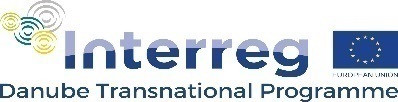 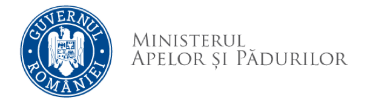 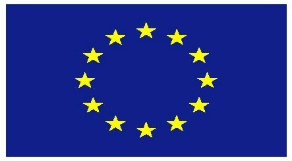 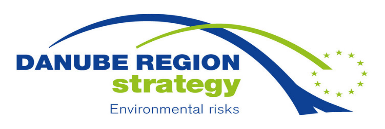 